Piezoelectric BioMEMS Cantilever for Measurement of Muscle Contraction and for Actuation of Mechanosensitive Cells Elizabeth A. Coln1,2, Alisha Colon1, Christopher J. Long3, Narasimhan Narasimhan Sriram3, Mandy Esch4, Jean-Matthieu Prot4, Daniel H. Elbrecht1, Ying Wang4, Max Jackson3, Michael L. Shuler3,4, James J. Hickman1,2,3,* 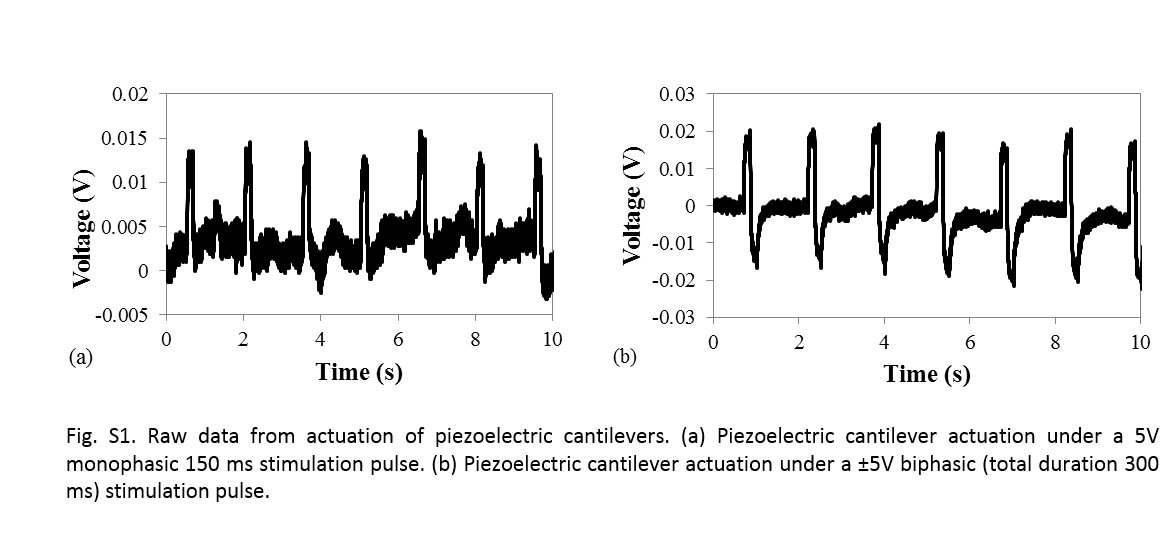 Fig. S1. Raw data from actuation of piezoelectric cantilevers. (a) Piezoelectric cantilever actuation under a 5V monophasic 150 ms stimulation pulse. (b) Piezoelectric cantilever actuation under a ±5V biphasic (total duration 300 ms) stimulation pulse.